ВСЕРОССИЙСКАЯ ОЛИМПИАДА ШКОЛЬНИКОВ ФИЗИЧЕСКАЯ КУЛЬТУРА 2023–2024 уч. г. ШКОЛЬНЫЙ ЭТАП. 5–6 КЛАССЫМаксимальное количество баллов за работу – 32.ТЕОРЕТИКО-МЕТОДИЧЕСКИЙ ТУР1. Что представлено на рисунке?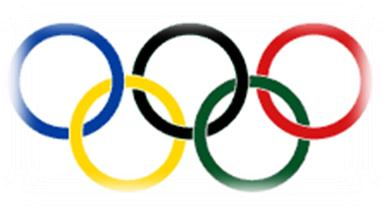 а) Олимпийский символ б) Олимпийская эмблема в) Олимпийское знамяг) Олимпийский флаг2. В каком виде спорта запрещено ловить мяч?а) баскетбол б) гандбол 
в) регбиг) волейбол3. Как называется снаряд для метания на дальность?а) баскетбольный мяч б) дротикв) набивной мяч г) фитбол4. Как называется гимнастическое положение, представленное на рисунке?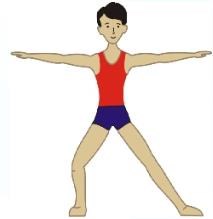 а) выпад вперёд б) выпад назадв) присед на одной ноге г) выпад в сторону5. В каком виде спорта соревнования проводятся как на открытом воздухе, так и в крытых сооружениях?а) лёгкая атлетикаб) спортивная гимнастика в) лыжные гонкиг) фехтование16. В каком виде спорта используется данный инвентарь?а) теннис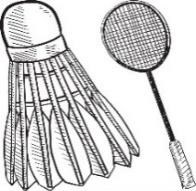 б) настольный теннис в) бадминтонг) бейсбол7. Первыми физическими упражнениями, используемыми первобытными людьми для обучения детей, былиа) метание камней б) разведение огняв) приготовление еды г) шитьё одежды8. Дистанция марафонского бега в лёгкой атлетике составляета) 5 кмб) 10 км 500 м в) 21 км 195 м г) 42 км 195 м9. Как называется гимнастический снаряд, изображённый на рисунке?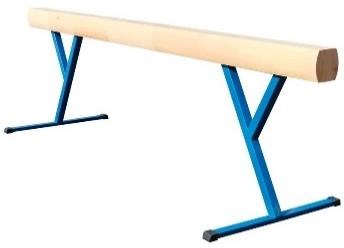 а) конь 
б) бревнов) перекладина г) помост10. При воспитании какого физического качества используются наклоны, махи и подобные упражнения с большой амплитудой?а) силаб) быстрота в) гибкостьг) выносливость11. В каком году и где Олимпийские зимние игры проводились в нашей стране?а) в 2020 году, г. Екатеринбург б) в 2008 году, г. Новосибирск в) в 2014 году, г. Сочиг) в 2022 году, г. Казань2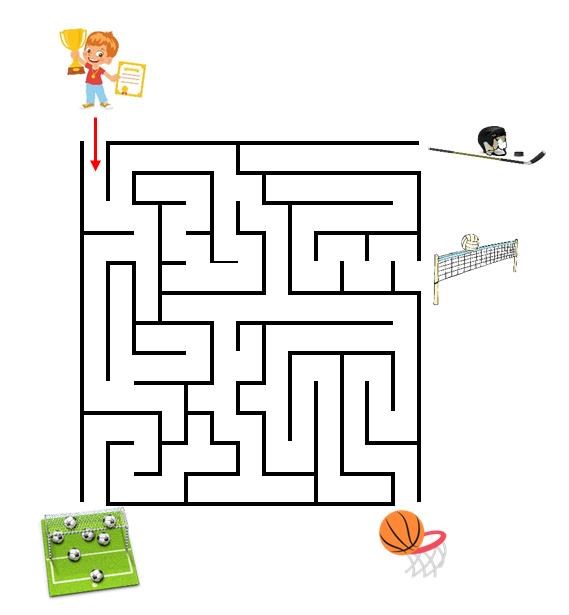 12. Для формирования и сохранения правильной осанки необходимоа) укреплять мышцы спины, живота б) носить рюкзак на одном плечев) спать на очень мягкой постели с высокой подушкой г) носить обувь на плоской подошве13. Пройдите лабиринт и узнайте, в каком виде спорта Петя завоевал золотую медаль.а) футболб) баскетбол в) волейбол г) хоккей314. Кто из выдающихся деятелей стал основоположником современных Олимпийских игр?а) Жак Рогге 
б) Пьер Ришар в) Жак Ширакг) Пьер де Кубертен15. Какой из представленных вариантов используется для подъёма в гору на лыжах?а) «лесенкой» б) «плугом»в) «перешагиванием» г) «уступом»16. В каком виде спорта отсутствует мяч?а) теннис б) регби 
в) кёрлинг г) гольф17. Звуковой атрибут спортивного судьи – ___________.18. В каком году прошли последние Олимпийские зимние игры в Пекине, Китай?Ответ: ________________.4Всероссийская олимпиада школьников. Физическая культура 2023–2024 уч. г. Школьный этап. 5–6 классы19. Установите	принадлежность	видов	спорта  к  летней	или	зимней олимпийским программам.Летние виды спортаЗимние виды спорталыжные гонки волейбол лёгкая атлетика плаваниетяжёлая атлетика биатлонфигурное катание20. Установите соответствие между видами спорта и инвентарём.хоккей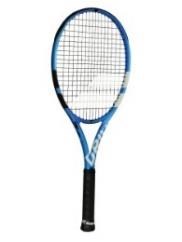 художественная гимнастика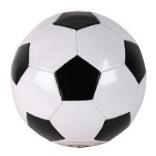 футбол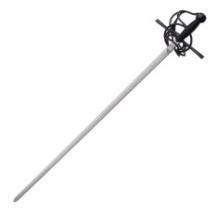 теннис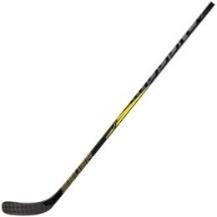 фехтование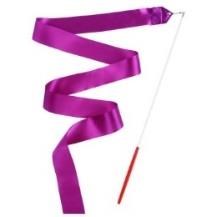 Максимальное количество баллов за работу – 32.5